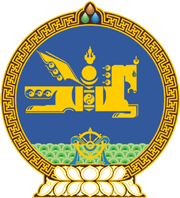 МОНГОЛ УЛСЫН ХУУЛЬ2023 оны 03 сарын 30 өдөр                                                                  Төрийн ордон, Улаанбаатар хот   ХҮНИЙ ХУВИЙН МЭДЭЭЛЭЛ ХАМГААЛАХ   ТУХАЙ ХУУЛЬД НЭМЭЛТ ОРУУЛАХ ТУХАЙ   ХУУЛЬ ХҮЧИНГҮЙ БОЛСОНД   ТООЦОХ ТУХАЙ1 дүгээр зүйл.2023 оны 01 дүгээр сарын 20-ны өдөр баталсан Хүний хувийн мэдээлэл хамгаалах тухай хуульд нэмэлт оруулах тухай хуулийг хүчингүй болсонд тооцсугай. 2 дугаар зүйл.Энэ хуулийг 2023 оны 03 дугаар сарын 30-ны өдрөөс эхлэн дагаж мөрдөнө. 	МОНГОЛ УЛСЫН 	ИХ ХУРЛЫН ДАРГА 				Г.ЗАНДАНШАТАР 